В соответствии с Федеральным законом от 10.07.2023 № 286-ФЗ «О внесении изменений в отдельные законодательные акты Российской Федерации», администрация Козловского муниципального округа постановляет:1. Внести в Порядок сообщения муниципальными служащими Козловского муниципального округа Чувашской Республики о возникновении личной заинтересованности при исполнении должностных обязанностей, которая приводит или может привести к конфликту интересов, утвержденного постановлением администрации Козловского муниципального округа от 29.03.2023 №236 «О Порядке сообщения муниципальными служащими Козловского муниципального округа Чувашской Республики о возникновении личной заинтересованности при исполнении должностных обязанностей, которая приводит или может привести к конфликту интересов» (далее - Порядок), следующие изменения:- дополнить пунктом 4.1 следующего содержания:«4.1. Муниципальный служащий в течение трех рабочих дней со дня, когда ему стало известно о возникновении не зависящих от него обстоятельств, препятствующих соблюдению ограничений и запретов, требований о предотвращении или об урегулировании конфликта интересов и исполнению обязанностей, установленных Федеральным законом от 25 декабря 2008 № 273-ФЗ «О противодействии коррупции» и другими федеральными законами в целях противодействия коррупции, обязано подать в комиссию по соблюдению требований к служебному поведению муниципальных служащих Козловского муниципального округа Чувашской Республики и урегулированию конфликта интересов уведомление об этом в форме документа на бумажном носителе или в форме электронного документа с приложением документов, иных материалов и (или) информации (при наличии), подтверждающих факт наступления не зависящих от него обстоятельств. В случае, если указанные обстоятельства препятствуют подаче уведомления об этом в установленный срок, такое уведомление должно быть подано не позднее 10 рабочих дней со дня прекращения указанных обстоятельств.».2. Настоящее постановление подлежит опубликованию в периодическом печатном издании «Козловский вестник» и размещению на официальном сайте Козловского муниципального округа в сети «Интернет». 3. Настоящее постановление вступает в силу после его официального опубликованияГлаваКозловского муниципального округаЧувашской Республики                                                                                            А.Н.ЛюдковЧĂваш РеспубликиКуславкка МУНИЦИПАЛЛĂОКРУГĔНАдминистрацийĔЙЫШĂНУ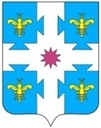 Чувашская республикаАДМИНИСТРАЦИЯКозловского муниципального округаПОСТАНОВЛЕНИЕ__.__.2024 ___№21.06.2024 №651Куславкка хулиг. КозловкаО внесении изменений в постановление администрации Козловского муниципального округа от 29.03.2023 № 236 «О Порядке сообщения муниципальными служащими Козловского муниципального округа Чувашской Республики о возникновении личной заинтересованности при исполнении должностных обязанностей, которая приводит или может привести к конфликту интересов»